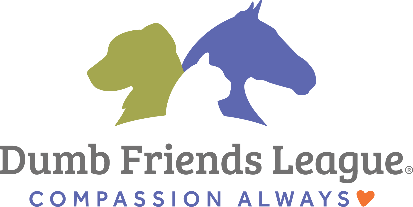 Por qué los gatos son mascotas fabulosasLos gatos son la mascota más popular en los Estados Unidos (¡y en Internet!). Los gatos ofrecen compañía, amor incondicional, entretenimiento, cariño, muchos ronroneos, silencios cómodos, ¡y se los puede entrenar! Los gatos...Son felices viviendo adentro.Son limpios: se acicalan con frecuencia.Usan una caja de arena sin estar entrenados, la caja se puede limpiar fácilmente.Cazan plagas.Les encanta jugar (solos o con usted), ¡y lo harán reír!Viven felices con niños, gatos y perros.Además, lo convierten en una persona más feliz y saludable. Pueden ayudarlo a reducir su presión arterial, reducen los riesgos de ataques cardíacos y accidentes cerebrovasculares, mejoran su humor y ayudan a combatir la depresión.Datos curiosos sobre los gatosSus oídos son increíblemente sensibles. Pueden detectar sonidos tan elevados como de 65 kilohercios, una habilidad que puede ser aún mayor que la de un perro y supera ampliamente a la del humano. Además, las orejas de los gatos siempre están alertas, incluso mientras duermen.¿Lo asombra el increíble sentido del equilibrio de los gatos? Bueno, de hecho, tienen un órgano llamado aparato vestibular en cada oreja, y funciona junto con los ojos para darles una habilidad de equilibrio magnífica.¿No hay que enseñarles dónde deben hacer del baño? ¡Así es! Los gatos no necesitan entrenamiento para usar la caja de arena. Es un hábito natural que viene de sus ancestros, los gatos salvajes.La limpieza es casi sagrada para un gato. Pasan más de un tercio del tiempo que están despiertos acicalándose.Los gatos pueden dormir hasta 18 horas por día, por lo general, en siestas breves. Y tienen sueños: mientras están dormidos, algunos se crispan un poquito, hacen ruido o agitan la cola.Un gato que hace masajes es la cima de la felicidad. El comportamiento se inicia en el nacimiento y, en la mayor parte de los casos, continúa durante toda la vida del gato, en particular, durante los momentos de relajación y felicidad.A todos nos encanta el sonido de un gato que ronronea. Se origina en el cerebro del gato, y lo ocasionan músculos vibratorios que rodean la laringe. El ronroneo es uno de los primeros sonidos que hace un gatito recién nacido.¿Está listo para adoptar? ¡Tenemos muchos gatos hermosos y cariñosos que necesitan hogares!